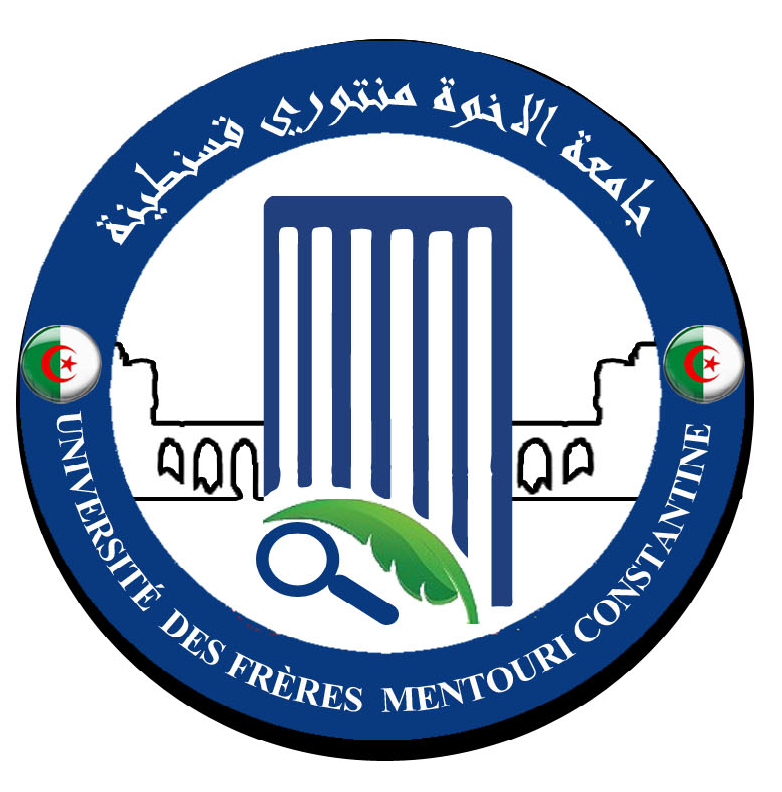 رقم:       /2020اجتماع مجلس التنسيق للكلية يوم الثلاثاء 22  سبتمبر 2020محضر رقم 05في الثاني و العشرين من شهر سبتمبر سنة ألفين وعشرين على الساعة9 و النصف  صباحا اجتمع مجلس التنسيق للكلية  برئاسة عميد الكلية و بحضور السادة:الطاقم الإداريدهيمات العيد                     عميد الكليةفارس خلاف                     الأمين العام للكلية	روابح عبد القادر		نائب العميد المكلف بالدراسات ما بعد التدرج والبحث العلمي و العلاقات الخارجيةمرايحية جمال                   نائب العميد مكلف بالبيداغوجيا و المسائل المرتبطة بالطلبة رزقون محمد العربي               مسؤول فريق ميدان علوم الطبيعة و الحياة باقة مبارك                رئيس قسم البيولوجيا و علم البيئة النباتيةقاسم شاوش نور الدين        رئيس قسم البيولوجيا التطبيقية نسيب يوسف                   رئيس قسم الكيمياء الحيوية و البيولوجيا الخلوية و الجزيئية فرحاتي العيد                    رئيس قسم الميكروبيولوجيا مداسي إبراهيم                  رئيس قسم بيولوجيا الحيوانبوطومو سمير                  مسؤول مصلحة الجذع المشتركزعتر فارس                        مسؤول الأرضية الرقمية PROGRESجدول الأعمالإلحاق بعض مسار التكوين بالأقسامحصيلة النشاطات البيداغوجية اليومية الامتحانات الدورة الاستدراكية للسداسي الأول من الموسم الجامعي 2019/2020 امتحانات الدورة العادية للسداسي الثاني  من الموسم الجامعي 2019/2020برنامج مراقبة الامتحانات حصيلة شهادات النجاح المؤقتة لطلبة الماسترالأبواب المفتوحة كيفية إجراء عملية اقتناء مادة التوثيق الدراسات ما بعد التدرج و البحث العلمي و العلاقات الخارجية مخابر البحث متفرقات إلحاق بعض مسار التكوين بالأقسام- إعلام ألي حيوي Bioinformatique                   - تربية النحل" مسؤول على منتجات النحل "Apiculture « Responsable des Productions Apicoles »لغرض التكفل الجيد، المتابعة و المرافقة البيداغوجية  من طرف الأساتذة المؤطرين و توفر الإمكانيات المادية  حسب التخصصات و التوجهات العلمية و البيداغوجية لكل قسم ، وجب النظر في إعادة توطين و إلحاق بعض مسارات التكوين بالأقسام المناسبة بناء على: محضر اجتماع المجلس الإداري لكلية علوم الطبيعة و الحياة بتاريخ 13 نوفمبر 2019 الذي تطرق إلى إعادة توزيع مسارات التكوين في مرحلتي الليسانس و الماستر على مختلف الأقساماللقاء التقيمي مع مدير جامعة الإخوة منتوري قسنطينة 1 في إطار مشروع المؤسسة المنعقد يوم 23 نوفمبر 2019 و الذي تطرق إلى إعادة النظر في توطين و إلحاق مسارات التكوين في مرحلتي الليسانس و الماستر  بمختلف الأقسام تقرر ما يلي :إلحاق مسار التكوين ليسانس إعلام ألي حيوي Bioinformatique  بقسم البيولوجيا التطبيقية  ، حيث كان موطنا بقسم البيولوجيا و علم البيئة النباتيةإلحاق مسار التكوين ليسانس تربية النحل" مسؤول على منتجات النحل "  Apiculture « Responsable des Productions Apicoles » بقسم بيولوجيا الحيوان ، حيث كان موطنا بقسم البيولوجيا التطبيقية كلف الأمين العام للكلية لتطبيق هذا القرارات و اتخاذ كل الإجراءات القانونية للتنفيذ  ابتداء من يوم 17  سبتمبر 2020 للموسم الجامعي 2020/2021   البيداغوجيا حصيلة النشاطات البيداغوجية قدم رؤساء الانقسام حصيلة النشاطات البيداغوجية التي تمت يوم  21 سبتمبر 2020 وفق الجدول التالي : Reprise des activités pédagogiques et scientifiquesSuivi QuotidienJournée du (jj/mm/aa) :21/09/2020Observations éventuelles :Problème de transport inter-wilaya /Absence du BusProblème de restaurationامتحانات الدورة الاستدراكية للسداسي الأول من الموسم الجامعي 2019/2020 سجل المجلس بارتياح عملية إجراء امتحانات الدورة الاستدراكية للسداسي الأول من الموسم الجامعي 2019/2020 المتخلفة و التي استأنفت بعد العودة إلى النشاط البيداغوجي حضوريا و التي ستكتمل يوم الخميس 24 سبتمبر 2020 باذن الله .امتحانات الدورة العادية للسداسي الثاني من الموسم الجامعي 2019/2020قدم رؤساء الأقسام برنامج إجراء امتحانات الدورة العادية  للسداسي الثاني من الموسم الجامعي 2019/20 ، حيث سجل نقص في المقرات و الهياكل البيداغوجية لإجراء بعض الامتحانات  و المتمثلة فيما يلي:قسم الكيمياء الحياة و البيولوجيا الجزيئية و الخلوية = 15 حصةقسم البيولوجيا وعلم البيئة النباتية = 12 حصصقسم بيولوجيا الحيوان  = 07 حصص بالتنسيق مع مدير البيداغوجيا سوف تتخذ إجراءات لبرمجة هذه الحصص في بهو عمارة الآداب في الفضاءات التالية :فضاء A  = 96 مقعدفضاء B  = 200 مقعدفضاء C  = 85 مقعدبرنامج مراقبة الامتحانات أعطى كل من عميد الكلية و مسؤول فريق ميدان التكوين لعلوم الطبيعة و الحياة توجيهات و تعليمات تخص الأساتذة المراقبين وفق ما يلي:جميع الأساتذة ملزمون بالمراقبةتوضيح طريقة إجراء الامتحان ( حضوريا أو عن بعد(احتساب عدد المراقبات لكل أستاذ بما فيها حصص  الامتحانات التي تجرى عن بعدتوزيع عادل للعدد الحصص التي ينجزها الأستاذ على مستوى كل قسم أو تخصص تحسبا لاستكمال النصيب من حصص المراقبات في مراقبة امتحانات السنة الأولى و الثانية جذع مشترك حصيلة شهادات النجاح المؤقتة لطلبة الماسترقدم نائب العميد للبيداغوجيا و المسائل المرتبطة بشؤون الطلبة بالتنسيق برنامج تسليم الشهادات المؤقتة للطلبة لطلبة الماستر الذين تخرجوا دفعة جويلة 2020 مع احترام الإجراءات الوقائية الخاصة بوباء الكورونا المتفشي و جائحة الكوفيد Covid 19 وفق  الجدول التالي : الأبواب المفتوحةطلب من رؤساء الأقسام المتخلفين عن عملية تقديم الوثائق المرتبطة بالأبواب المفتوحة لفائدة الطلبة الجدد حاملي شهادة الباكلوريا 2020 في اقرب وقت خصوصا ما تعلق بالملصقات الاشهارية Poster كيفية إجراء عملية اقتناء مادة التوثيق سلم عميد الكلية لرؤساء الأقسام  طبقا للمراسلة رقم31/2020  المؤرخة في 06 سبتمبر 2020 الصادرة عن المكتبة الجامعية المركزية مرفوقة بقرص مضغوط التي  تتضمن كيفية إجراء عملية اقتناء مادة التوثيق ( كتب ، موسوعات ، مجلات علمية و وثائق متخصصة )،  قدم بعض من رؤساء الأقسام احتياجاتهم وفق النموذج المقترح و العملية مستمرة إلى غاية الخميس 24 سبتمبر 2020 ، كلفت محافظة المكتبة على مستوى الكلية بالعمليةالدراسات ما بعد التدرج و البحث العلمي و العلاقات الخارجية مخابر البحث مرة أخرى ذكر كل من العميد و نائب العميد المكلف بالدراسات ما بعد التدرج و البحث العلمي و العلاقات الخارجية رؤساء الأقسام بمعلومات و توجيهات التي تخص الطريقة الجيدة لتسيير ميزانية مخابر البحث و استلام الملفات بدءا هذا الأسبوع القادم .متفرقات ذكر عميد الكلية  رؤساء الأقسام بما يلي:*- وافق المجلس على مقترح الذي قدمه رئيس قسم البيولوجيا التطبيقية  المتضمن تعيين الدكتور دعاس محمد اسكندر  في المنصب العالي كنائب رئيس القسم المكلف بالدراسات ما بعد التدرج *- طلب من رئيس قسم بيولوجيا الحيوان بالإسراع في تقديم مقترح تعيين أستاذ في المنصب العالي المكلف بالبيداغوجيا *- المراسلة رقم 1003المؤرخة في 17 سبتمبر 2020 الصادرة عن الأمين العام لوزارة التعليم العالي و البحث العلمي المتعلقة باستغلال حافلات النقل الجامعي لنقل الطلبة بين الولايات   أغلق المحضر على الساعة  12 h و رفعت الجلسةقسنطينة يوم 22/09/2020عميد الكليةنسخة إلى السادة:- رئيس الجامعة- الأمين العام للجامعة - نائب رئيس الجامعة المكلف بالتكوين العالي في الطورين الأولو الثاني و التكوين المتواصل و الشهادات و كذا التكوين العالي في التدرج- نائبة رئيس الجامعة المكلفة بالعلاقات الخارجية و التعاون و التنشيطو التظاهرات العلمية- نائب رئيس الجامعة المكلف بالتكوين العالي في الطور الثالث و التأهيل الجامعي  و البحث العلمي  و التكوين العالي فيما بعد التدرج - نواب  عميد الكلية  و الأمين العام للكلية و رئيس المجلس العلمي للكلية- مسؤولة فريق ميدان التكوين - رؤساء الأقسام و مسؤول الجذع المشترك لعلوم الطبيعة و الحياة- الأرشيفDépartements spécialité البيولوجيا التطبيقية Biologie Appliquée البيوتكنولوجيا الميكروبية Biotechnologie Microbienne البيولوجيا التطبيقية Biologie Appliquée الإعلام الآلي Bioinformatique البيولوجيا التطبيقية Biologie Appliquée بيولوجيا وتكنولوجيا النحلBiologie et Technologie Apicole بيولوجيا الحيوان Biologie Animale  علم الوراثةGénétique بيولوجيا الحيوان Biologie Animale علم الحشرات Entomologie بيولوجيا الحيوان Biologie Animale علم المناعة Immunologie بيولوجيا الحيوان Biologie Animale علم التسمم Toxicologie بيولوجيا الحيوان Biologie Animale تربية النحل ” مسؤول الإنتاج و تربية النحل  Apiculture : Responsable des Productions Apicolesالميكروبيولوجيا Microbiologie الميكروبيولوجيا Microbiologie البيولوجيا و علم البيئة النباتية Biologie et Ecologie Végétaleالبيوتكنولوجيا و الجينات النباتية Biotechnologie et Génomique Végétale البيولوجيا و علم البيئة النباتية Biologie et Ecologie Végétaleبيولوجيا و فيسيولوجيا النبات Biologie et PhysiologieVégétale البيولوجيا و علم البيئة النباتية Biologie et Ecologie Végétaleعلم البيئة و المحيط Ecologie et Environnement البيولوجيا و علم البيئة النباتية Biologie et Ecologie Végétaleالتسيير المستدام : تثمين و معالجة النفايات Gestion Durable : Valorisation et traitement des déchets  الكيمياء الحيوية و البيولوجيا الخلوية و الجزيئية Biochimie et Biologie Cellulaire et Moléculaire الكيمياء الحيوية Biochimie  الكيمياء الحيوية و البيولوجيا الخلوية و الجزيئية Biochimie et Biologie Cellulaire et Moléculaire  البيولوجيا الجزيئية و الخلوية Biologie Cellulaire et Moléculaire Reprise des activités pédagogiques et scientifiquesReprise des activités pédagogiques et scientifiquesDept Biologie AppliquéeDept Biologie AnimaleDept Biologie et Ecologie VégétaleDept Biochimie et  Biologie Moléculaire et CellulaireDept MicrobiologieTotalA-Enseignements Nombre de séances prévues 0506121504A-Enseignements Nombre de séances réalisées0506120804B-Examens :Nombre de séances prévues00040000B-Examens :Nombre de séances réalisées00040000C-Soutenances Master:Nombre de soutenances prévues0001020200C-Soutenances Master:Nombre de soutenances réalisées 0001020200D-Soutenances Doctorat:Nombre de soutenances prévues//////D-Soutenances Doctorat:Nombre de soutenances réalisées//////E-Soutenances Habilitation Universitaire:Nombre de soutenances prévues//////E-Soutenances Habilitation Universitaire:Nombre de soutenances réalisées //////Observation éventuellesObservation éventuellesTransport inter-wilayaTransport inter-wilayaNombre d’étudiants prévu pour le transportNombre d’étudiants prévu pour le transport44143104127101519Nombre réaliséNombre réalisé//////Nombre de bus mobilisésNombre de bus mobilisésNombre de wilayas concernéesNombre de wilayas concernées121621131212 -21 /34